МУНИЦИПАЛЬНОЕ  БЮДЖЕТНОЕ  ОБРАЗОВАТЕЛЬНОЕ  УЧРЕЖДЕНИЕ «СРЕДНЯЯ ОБЩЕОБРАЗОВАТЕЛЬНАЯ ШКОЛА № 31 имени А.П. ЖДАНОВА»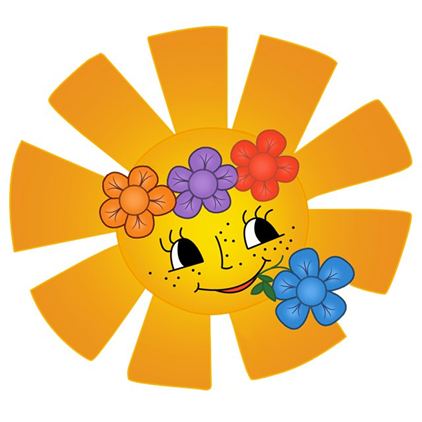 Социальный проект «Дорогами добра»Авторы проекта:Тетюшкина Елена Евгеньевна,заместитель директора по ВР;Иванова Лариса Леонидовна,педагог-организатор.ОглавлениеПояснительная записка……………………………….3Цель, задачи проекта………………………………….3План мероприятий по реализации проекта………….4Сроки реализации проекта……………………………7Ожидаемый результат………………………………...7Условия реализации проекта…………………………7Механизм взаимодействия……………………………7Приложение……………………………………………8                                                          Добро не лежит на дороге, его случайно не подберешь. Добру человек у человека учится.Ч. Айтматов1.Актуальность проекта.Школьный социальный проект «Дорогами добра» направлен на формирование гуманизма, нравственных качеств, формирование у детей культуры социального служения как важного фактора развития современного общества.Актуальность заключается в соответствии идеи проекта требованиям современного общества и государственного заказа на воспитание социально активной личности. Школьники должны играть активную роль в обществе и быть его полноправными участниками, самодостаточными и социально ориентированными.Проектом реализуется комплекс мероприятий, обращенных на распространение идей добра, милосердия, толерантности в детской  и подростковой среде.2.Краткая аннотация проектаШкольный социальный проект «Дорогами  добра» создан для учащихся и родителей МБОУ «СОШ № 31 имени Андрея Павловича Жданова». Срок реализации проекта – бессрочный.В период стремительной глобализации и информатизации жизненного пространства, засилия рекламы и подмены ценностей, подросток каждый день должен делать выбор, противостоять соблазнам жизни, сохранить здоровье и отстоять свою жизненную позицию, основанную на знании и собственном приобретённом опыте. Быть социально активным значит не только понимать и осознавать ответственность за свою жизнь и здоровье, но защищать и пропагандировать свою социальную и политическую позицию, помогать другим и поддерживать их в сложных жизненных ситуациях. Как и всякая иная компетенция, социальная базируется и основывается на опыте и деятельности самих обучающихся. Нельзя научиться быть социально активным, не участвуя в самой деятельности. Одной из самых эффективных форм активизации подростков является волонтёрское движение.В подростковом возрасте складываются способности к свободному мышлению и самостоятельности, а творческая деятельность, в том числе социальная, становится реальной личностной потребностью. Процесс воспитания активности  строится на основе сотрудничества, взаимного уважения и доверия взрослых и детей. Чисто детских социальных инициатив быть не может. На самом деле детская социальная инициатива - это всегда инициатива взрослых, поддержанная ребятами, увлекшая их. Благодаря помощи и руководству взрослых дети взрослеют. Содержание социального проекта таково, что способствует формированию активной гражданской позиции и создает мотивацию на принятие активной социальной роли даже тех ребят, которые в силу ряда причин не имеют ярко выраженных лидерских способностей. В настоящее время – время нестабильности и социальных конфликтов во многих сферах нашей жизни, особенно остро ощущается необходимость восстановления утраченных общечеловеческих ценностей: гуманизма и милосердия, человеколюбия и сострадания, которые должны воспитываться с детства. Школьный социальный проект «Дорогами добра» дает возможность создания детского волонтерского движения в МБОУ «СОШ № 31 им. А. П. Жданова» и преследует основную идею - воспитать поколение людей, способных помочь, понимающих, строящих свои взаимоотношения с людьми на принципах уважения к человеку.	Школьный социальный проект «Дорогами добра» направлен на оказание моральной и материальной помощи людям, оказавшимся в трудных социальных условиях. Проект предполагает охват школьников МБОУ «СОШ №31 им. А.П.Жданова», их родителей, учителей, и позволяет объединить усилия педагогов, родителей, школьников в решении проблемы проявления доброты в окружающей действительности.3. Информационная карта проекта4. Этапы реализации проектаМеханизм взаимодействия1.БТУ   2. Комитет солдатских матерей и отцов по г.Братску и Бр.районуСписок литературыКашлеева Н.В. Школьная проектная лаборатория. - Волгоград: Учитель, 2015.Кочурова С.Н.  Большая книга школьных праздников. - Ярославль: Академия развития, 2017.Кугач Н.Н. Сегодня праздник для всех! Сценарии и методика проведения массовых мероприятий.- Ярославль: Академия развития, 2017.Прутченков А.С.  Шаг за шагом. Технология разработки и реализации социальных проектов. - М.,2018.Розанова А.П. Открываем занавес: Сб. пьес для школьного кукольного  театра –  М: Детская литература, 1997.Программа ШР «Пульс» 5-11 классов и  программа ДОО «Звездочка» 2-4 классов.1Авторы проектаРуководители: Тетюшкина Елена Евгеньевна, заместитель директора по ВР, Иванова Лариса Леонидовна,  педагог-организатор. 2Название организации, реализующей проектМуниципальное общеобразовательное учреждение «Средняя общеобразовательная школа №31 имени Андрея Павловича Жданова»3Адрес организации, телефон665 717, Иркутская  область, г. Братск, улица Кирова, 9, МБОУ «СОШ № 31 имени А.П. Жданова», каб. № 202, тел.8 (3953) 41-33-29.Е-mail: elev38@mail.ru4Полное название проекта Школьный социальный проект «Дорогами  добра» 5Цель:Задачи проекта:Провести серию акций, мероприятий, направленных на распространение идей добра, милосердия, толерантности в социальной  среде.1.Вовлечение педагогов, обучающихся и родителей в реализацию проекта.2.Повышение социальной активности  участников образовательного пространства в проявлении доброты.3.Объединение усилий педагогов, родителей, школьников в решении проблемы проявления доброты в окружающей действительности.4.Формирование нравственных  ориентаций обучающихся: милосердия, активной жизненной позиции. 5.Повышение привлекательности общечеловеческих ценностей в сознании обучающихся.6Специализация проекта и его направлениеАктивная общественно значимая деятельность обучающихся.Основные направления: благотворительность, милосердие.7Сроки реализацииБессрочный8Место реализацииИркутская  область, г. Братск.9Кадровое обеспечениеРуководители проекта владеют теорией и методикой организации воспитательной работы с коллективом обучающихся по данной проблеме.10 Исполнители проектаОтряд волонтеров, учащиеся 1 – 11 классов МБОУ, педагоги  «СОШ № 31 им. А. П. Жданова»11Участники проектаОГБУСО «Братский дом-интернат для престарелых и инвалидов»;Межрегиональный общественный благотворительный фонд «Единство»;Благотворительный фонд «Доброта и забота»;МП «БТУ»;Отделение патология новорожденных ОБУЗ «БДГД»; Комитет солдатских матерей и отцов г. Братска и Братского района;Администрация Илирского поселения с. Илир Братского района;Ветераны и труженики тыла г. Братска11Основные направления работыБлаготворительность.Милосердие.12Методы реализации проектамастер-классы; коллективные творческие дела, мероприятия,        акции.13Материально-техническое обеспечениеКомпьютер, фотоаппарат, бумага, фломастеры, цветной принтер, мультимедийный компьютер, видеотека, магнитофон, набор кукол, декорации,  ширма  для кукольного театра.12Краткое содержание основных этапов1 этап. Начальный этап.1.1. Создание рабочей группы.1.2. Проведение социологического исследования, в целях подтверждения  актуальности социального проекта и выбора основных направлений деятельности.1.3. Определение темы проекта, формулирование его основной мысли, уточнение цели исходного положения.этап. Планирование деятельности по выполнению проекта.2.1.Создание рабочих   групп по различным направлениям деятельности в рамках проекта.2.2.Определение целевой аудитории и последовательность работы по различным направлениям  проекта.2.3.Распределение обязанностей и поручений среди участников рабочих групп. 2.4.Разработка плана социально-значимых мероприятий и оказания посильной  помощи с участниками проекта.3 этап. Реализация проекта.4 этап. Подведение итогов:4.1.Анализ и сравнение поставленной цели и достигнутых результатов через социологический опрос и беседы с теми людьми, которым оказывалась социальная помощь и поддержка.   4.2.Оценивание деятельности всех участников проекта.4.3.Внесение коррективов в проект с учетом полученной обратной связи.4.4.Оценка перспектив развития данного проекта.13Предполагаемые результатыПриобретение подростками опыта социально- значимой, одобряемой деятельности;повышение уровня сформированности нравственных ценностных ориентаций участников; организация эффективной и целесообразной деятельности, в основу которой положены нравственные ценности детей и подростков; организация и проведение социально-значимых мероприятий, оказание посильной помощи в решении социальных проблем; сотрудничество детей и взрослых в процессе реализации проекта.14Распространение результатовПривлечение общественности к данной проблеме через статьи, публикации в городских СМИ, школьной газете «Импульс», на сайте школы. Опыт работы по  данному проекту может  использоваться другими волонтёрами. Проект актуален не только для обучающихся школы, но и других образовательных учреждений.№п/пМероприятияВремя ежегодного проведенияОписаниеОтветственные1.Разработка  социального  проекта «Дорогами добра»     СентябрьПостановка проблемы, определение цели, задач проекта, ресурсное обеспечение, ожидаемые результаты, способы проверки результатов. Рабочая группа2.Классные собрания и классные часы «Спешите делать добро»    Октябрь Беседы с родителями и учащимися о добре, милосердии,  о намеченном проекте, о конкретных делах, которые будут делать дети с помощью родителей.Педагог-организатор3.«Осенняя неделя добра». Акции: «Сухие попки», «Веселый карандаш», «Книжки -детям».    Октябрь  Оказание благотворительной помощи, в виде средств личной гигиены, канцелярских товаров и детских книг детям, оставшимся без попечения родителей и детям с ограниченными возможностями здоровья: - в отделение патологии новорожденных ОБУЗ «БДГД»;- в Межрегиональный общественный благотворительный фонд «Единство»;-в благотворительный фонд  «Доброта и забота». Волонтерский отряд,классные коллективы4Мероприятие«Как молоды вы были»     ОктябрьПроведение  праздничной программы для проживающих   Братского дома – интерната для престарелых и инвалидов.5Участие в благотворительной акции (по необходимости)НоябрьСбор одежды, школьных принадлежностей, средства гигиены для детей 6Акция «Новогодний сюрприз»ДекабрьОформление Новогодней елки для проживающих   Братского дома– интерната для престарелых и инвалидов; изготовление сувениров-подарков.7Акция «Дети-солдатам»:1.«Посылка солдату»2. «Письмо и открытка солдату»3. «Солдатский кисет».Январь - февральОтправка посылок солдатам-сиротам, проходящим срочную службу в рядах Российской армии;Изготовление кисетов для призывников.8«Весенняя неделя добра».Акции: «Сухие попки» «Веселый карандаш»,  «Книжки - детям».МартОказание благотворительной помощи, в виде средств личной гигиены, канцелярских товаров и детских книг детям, оставшимся без попечения родителей и детям-инвалидам: - в отделение патологии новорожденных ОБУЗ «БДГД»;- в Межрегиональный общественный благотворительный фонд «Единство»;-в благотворительный фонд  «Доброта и забота».9Акция «Поздравь  ветерана»Апрель - май Изготовление и размещение праздничных газет и открыток для  ветеранов по микрорайону школы;проведение встреч  с ветеранами в школе;а также концертов с приглашением  ветеранов.6Акция «Троллейбус Победы»МайПраздничное оформление  троллейбуса  рисунками  к  празднику 9 Мая. (в течение дня троллейбус курсирует по маршруту, а школьники-экскурсоводы  для  ветеранов  поют песни, вручают подарки, сделанные руками всех обучающихся школы и их родителями).